06.05.2019 года членами комиссии совместно со специалистами ОКУ «Задонский реабилитационный центр для несовершеннолетних «Надежда»  был проведён межведомственный рейд по неблагополучным семьям. Так же в рейдовом мероприятии приняли участие главы сельских поселений Среднематренского и Дуровского сельсоветов (Н.А.Гущина и С.В.Ходяков).  Были проведены профилактические беседы с родителями и несовершеннолетними детьми на предмет неупотребления спиртных напитков, о достойном воспитании детей.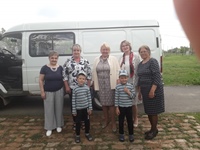 